Bliski Wschód – 
kultura i gospodarka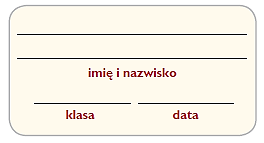 1. Uzupełnij logogryf. Wpisz w odpowiednich miejscach nazwy państw leżących na Bliskim Wschodzie.Kraj...1. położony na Nizinie Mezopotamskiej.2. w którym dominującą religią jest judaizm.3. leżący na obszarze dwóch kontynentów (Europy i Azji).4. położony na wyspach nad Zatoką Perską, którego stolicą jest Manama.5. o największej powierzchni na Bliskim Wschodzie.6. którego stolicą jest Doha.7. przez który przebiega zwrotnik Raka i jest położony nad Morzem Arabskim.8. położony nad Zatoką Perską, którego nazwa stolicy brzmi tak samo jak nazwa państwa.9. położony nad Morzem Śródziemnym, którego sąsiadami są Syria i Izrael.10. ze stolicą w Ammanie; na jego terenie znajduje się Petra – jeden z siedmiu nowych cudów świata.11. w którym od 2011 roku trwa wojna domowa.12. położony nad Morzem Czerwonym i Morzem Arabskim.13. noszący dawniej nazwę Persja.Hasło: ________________________________________________________________________________________2. Uzupełnij mapę mentalną tak, aby przedstawiała pięć filarów islamu.3. Na podstawie analizy danych statystycznych przedstawionych w tabeli oraz podręcznika wykonaj poniższe polecenia.Na podstawie: www.cia.gov, www.data.worldbank.org, www.hdr.undp.org, www.census.gov a) Wymień państwa, w których ponad 90% mieszkańców wyznaje islam._________________________________________________________________________________________________________b) Podaj nazwę kraju o najmniejszym współczynniku przyrostu naturalnego oraz kraju, w którym ten współczynnik jest największy.Największy współczynnik przyrostu naturalnego: _____________________________________________________.Najmniejszy współczynnik przyrostu naturalnego:  ___________________________________________________ .c) Skreśl błędne informacje w podanych zdaniach.• Największy odsetek analfabetów występuje wśród mieszkańców Jemenu / Iraku.• Prawo szariatu obowiązuje w Arabii Saudyjskiej i Katarze / Jordanii i Libanie.• W Zjednoczonych Emiratach Arabskich / Iranie ponad 50% kobiet jest aktywnych zawodowo.d) Wyjaśnij, jaki wpływ ma islam na życie mieszkańców krajów Bliskiego Wschodu.___________________________________________________________________________________________________________________________________________________________________________________________________________________________________________________________________________________________________________________________4. Oceń, czy podane informacje są zgodne z prawdą. Zaznacz P, jeśli informacja jest prawdziwa, 
lub F – jeśli jest fałszywa.1.2.3.4.5.6.7.8.9.10.11.12.13.KrajUdział muzułmanówWspółczynnik przyrostu naturalnegoPKB na 1 mieszkańcaAnalfabetyzmAktywność zawodowa kobietPrawo szariatuKraj(%)(‰)(tys. USD)(%)(%)Prawo szariatuArabia Saudyjska85–9011,223,14,722,1takBahrajn749,723,52,545,0takIrak95–9821,36,049,911,6takIran9910,65,614,517,5takJemen9919,50,829,95,8takKatar688,062,16,556,8takKuwejt7515,732,03,949,7takJordania9719,44,41,814,4nieLiban617,87,64,922,9nieOman8619,315,34,331,0takZjednoczone Emiraty Arabskie769,443,16,252,4tak1.Jednym z najdłużej trwających konfliktów bliskowschodnich jest konflikt izraelsko-
-palestyński.PF2.Każdy konflikt zbrojny na Bliskim Wschodzie skutkuje wzrostem cen ropy naftowej.PF3.W Arabii Saudyjskiej protesty i niepokoje społeczne związane z arabską wiosną przerodziły się w krwawą wojnę domową.PF4.W 2010 r. w Europie miała miejsce kulminacja kryzysu migracyjnego związanego z dużym napływem ludności z Bliskiego Wschodu.PF5.Na pograniczu Iraku i Syrii islamscy fundamentaliści utworzyli tak zwane Państwo Islamskie.PF